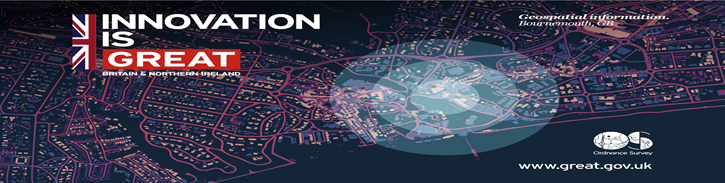 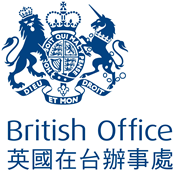 各位業界先進大家好，我是英國在台辦事處楊甄枏 (Irene Yang)。藉此機會與您分享一個在新加坡與大型英國高科技貿易代表團商談的好機會。英國高科技代表團預計將於2018年10月22至23日駐點新加坡與亞洲地區的廠商進行商務媒合以及面談。隨團共有四十多位英國廠商，其專業領域橫跨資安、人工智慧、電信以及智慧城市相關應用。如果您是台灣廠商並有興趣派員前往新加坡與代表團團員洽談代理權或是任何合作機會，請於10月8日前填妥公司簡介，寄至 irene.yang@fco.gov.uk 。英國在台辦事處將協助您利用線上預約機制，安排與這些英國公司在新加坡的一對一面談。若有任何問題，歡迎與我聯繫(電郵: irene.yang@fco.gov.uk 或電話02-87582015）。註: 此為自費行程，不包含飛機及食宿。若您的台灣總公司無法派員，但在東協國家有分公司或有人員駐點並有興趣參與這個媒合會，我們也非常歡迎。謝謝。期待您的聯繫。祝順心。Regards,IreneIrene Yang 楊甄枏| Senior Commercial Officer | Technology Team| TaiwanDepartment for International Trade | 英國在台辦事處 British Office | 26F, President International Tower, No.9-11, Song Gao Road, Taipei 11073 | Tel: +886 2 8758 2015 | Email: irene.yang@fco.gov.uk